                                                                                               ПРОЕКТ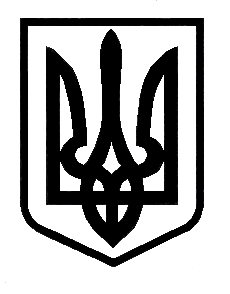 Знам`янська   міська   рада  Кіровоградської  областіВиконавчий комітетРішеннявід                      2017 р.               		                	                                     № м. Знам`янкаПро стабілізацію цінової ситуації на основні продовольчі товари З метою стабілізації цінової ситуації на продовольчі товари у торговельній мережі та на продовольчих ринках, на виконання розпорядження голови Кіровоградської облдержадміністрації від 17.02.2017 року №77-р «Про стабілізацію цінової ситуації на основні продовольчі товари», керуючись    ст.  28  Закону  України «Про місцеве самоврядування в Україні», виконавчий комітет   Знам’янської  міської радиВИРІШИВ:1.  Затвердити заходи щодо стабілізації цінової ситуації на основні продовольчі товари у м.Знам’янка у 2017 році (додається).2. Організацію  виконання  рішення  покласти  на відділ  економічного  розвитку,  промисловості,  інфраструктури  та  торгівлі (нач.Кузіна І.П.).3. Контроль за виконанням даного рішення покласти на заступника міського голови з питань діяльності виконавчих органів-начальника фінансового управління Лихоту Г.В.Міський голова                           С.ФіліпенкоЗАТВЕРДЖЕНО:                                                                                                рішенням виконавчого комітетувід ____________2017 року №___ЗАХОДИстабілізації цінової ситуації на основні продовольчі товари у м.Знам’янка у 2017 році№ з/пЗміст заходуВиконавці Термін виконання1Забезпечити здійснення щодекадного моніторингу цін на основні групи продовольчих товарів та надання результатів моніторингу департаменту економічного розвитку і торгівлі облдержадміністраціївідділ економічного розвитку, промисловості, інфраструктури та торгівлістаном на 01,10,20 число кожного місяця протягом 2017 року2Забезпечити системну роботу оперативних робочих груп з постійного відстеження цінової ситуації на основні групи продовольчих товарів у торговельній мережі та ринках міста. За результатами моніторингу вживати вичерпні заходи щодо недопущення необґрунтованого підвищення цін на продовольчі товаривідділ економічного розвитку, промисловості, інфраструктури та торгівліпротягом 2017 року3Забезпечити контроль за дотриманням суб’єктами господарювання, які функціонують на продовольчому ринку міста, вимог законодавства у сфері ціноутворення (у разі відновлення державного регулювання цін), санітарного законодавства та з питань захисту прав споживачів щодо безпеки і якості продукції і товарів.Інформувати виконавчий комітет Знам’янської міської ради про результати перевірок і вжиті заходи щодо притягнення до відповідальності винних осіб.управління Держпродспоживслужби у Знам’янському районіпротягом 2017 року4Забезпечити проведення нарад, зустрічей із керівництвом місцевих підприємств-товаровиробників і торгівлі з обговорення стану цінової ситуації на ринку основних груп продовольчих товарів, визначення заходів щодо її стабілізації, розширення асортименту товарів місцевого виробництвавідділ економічного розвитку, промисловості, інфраструктури та торгівліпротягом 2017 року